Bwrsariaeth Cyflogaeth Person Ifanc:Mae’r fwrsariaeth hon wedi’i sefydlu i helpu pobl a gyflogir rhwng 18 a 35 oed yn Sir Ddinbych sy’n ennill llai na chyflog canolrif y sir.  Prif bwrpas y cynllun yw helpu pobl ifanc i sicrhau cyflog gwell trwy fuddsoddi yn eu sgiliau drwy ddilyn hyfforddiant / datblygiad neu gael mynediad i fentora a fydd yn caniatáu iddynt ddatblygu yn eu gweithlu presennol neu gyda chyflogwr newydd. Caiff y fwrsariaeth ei gweinyddu gan Dîm Datblygiad Economaidd a Busnes Cyngor Sir Ddinbych ac mae’n cefnogi blaenoriaeth gorfforaethol newydd y cyngor o sicrhau bod y sir yn lle mae pobl iau am fyw a gweithio ynddo a bod ganddynt y sgiliau i wneud hynny.Gellir dyfarnu cyllid o rhwng £250 a £2,000 fesul person. Pwy all wneud cais? Er mwyn bod yn gymwys i wneud cais, rhaid i chi:Fod rhwng 18 a 35 oed (pan fyddwch yn gwneud cais a phan roddir cymeradwyaeth); ABod yn byw yn Sir Ddinbych; ABod yn ennill llai na chyflog canolrif y Sir (£24,944); A Bod mewn cyflogaeth ar hyn o bryd (o leiaf 16 awr) a gallu dangos yn glir argaeledd swyddi addas mewn cwmni sy’n seiliedig yn Sir Ddinbych.Gwaharddiadau Ymgeiswyr llwyddiannus blaenorolPobl HunangyflogedigRhai sydd mewn addysg llawn amserGweithwyr y Sector Cyhoeddus Beth gall y Fwrsariaeth dalu amdano?Isod mae rhestr o enghreifftiau o beth gall y fwrsariaeth gynorthwyo ag ef a beth na all gynorthwyo ag ef. Nid yw hon yn rhestr gynhwysfawr.  Cysylltwch â ni os hoffech wirio cymhwysedd cwrs/cymhwyster penodol.Proses Ymgeisio Llenwch y ffurflen gais sydd ynghlwm, gan gynnwys dogfennau ategol a’u dychwelyd. Pan ddaw eich cais i law, bydd ymgynghorydd gyrfaoedd yn cysylltu â chi i drafod eich cais.Yna caiff eich cais ei asesu ar y cyd ag adborth gan yr ymgynghorydd gyrfaoedd a chewch wybod am benderfyniad. Canllawiau ar gyfer llenwi'r Ffurflen GaisFFURFLEN GAIS BWRSARIAETH CYFLOGAETH PERSON IFANCI GAEL CYMORTH, CYFEIRIWCH AT Y NODIADAU CANLLAW SYDD YNGHLWM WRTH Y FFURFLEN HONCymwysAnghymwysCyrsiau Addysg BellachSgiliau proffesiynol a hyfforddiant, e.e. AAT, NVQ, City & GuildsHyfforddiant Gyrrwr Cerbydau Masnachol Adnewyddu Ffioedd Proffesiynol/ cymwysterau presennolCyrsiau Addysg UwchSafonol / Statudol sy’n ofynnol i gyflawni rôl bresennolCostau teithio cysylltiedig neu lety dros nos Gwersi Gyrru (Cat A/B/B1)Adran 1: Manylion yr YmgeisyddDarparwch eich manylion personol, bydd angen prawf o oedran ar ffurf pasbort, trwydded yrru neu dystysgrif geni.Adran 2: Cyflogwr Presennol Darparwch fanylion am eich cyflogwr presennol, teitl eich swydd yn y cwmni, faint o oriau’r wythnos rydych yn gweithio a chyflog blynyddol gros presennol. Bydd angen prawf o enillion ar ffurf 3 slip talu misol neu os ydych yn cael eich talu'n wythnosol, 3 slip talu wythnosol, 1 o bob un o'r 3 mis diwethaf.Adran 3: Cwrs Hyfforddiant/CymhwysterCadarnhewch enw’r cwrs rydych am ei ddilyn a theitl y cymhwyster y bydd gennych ar ôl ei gwblhau. NI fydd y Fwrsariaeth yn cyfrannu at unrhyw gwrs rydych eisoes wedi’i ddechrau.  Adran 4: Manylion y Cwrs a DyfynbrisiauDarparwch 3 dyfynbris gan gynnwys yr holl gostau gan gynnwys unrhyw ffioedd arholiadau. Atgoffir rhai sy’n ymgeisio y gellir darparu cefnogaeth ar gyfer cyrsiau/cymwysterau o £250 hyd at uchafswm o £2,000.Gall ymgeiswyr ddewis y darparwr maen nhw am ei ddefnyddio, fodd bynnag dim ond gwerth y dyfynbris isaf fydd y fwrsariaeth yn ei dalu, rhaid i’r ymgeisydd dalu unrhyw beth sy’n uwch na’r swm hwn. Bydd gofyn i ymgeiswyr dalu unrhyw gostau sy’n uwch na’r terfyn £2,000 hefyd.Sicrhewch eich bod yn gadael digon o amser i geisiadau gael eu prosesu cyn dechrau’r cwrs rydych wedi’i ddewis. Darparwch fanylion am eich darparwr cwrs a ffefrir a’r dyddiad dechrau.  Os bydd eich cais yn llwyddiannus, byddwn yn cysylltu â nhw’n uniongyrchol i gadarnhau eich lle a threfnu taliad.  Ni chaiff ffioedd eu talu i frocer neu asiantwyr cyrsiau, dim ond yn uniongyrchol i’r darparwr hyfforddiant.Adran 5: Targed SwyddDarparwch dystiolaeth o swyddi y byddech yn gymwys i wneud cais amdanynt pan fyddwch wedi dilyn y cwrs hyfforddiant/cymhwyster.  Mae angen hyd at 3 enghraifft o swyddi gyda chanllaw cyflog arnom, sydd ar ael ar hyn o bryd ym marchnad swyddi Sir Ddinbych, e.e. hysbysebion swyddi diweddar o’r wasg leol neu wefannau NEU ddatganiad gan gyflogwr lleol gan gynnwys cyflogwr presennol sy’n dangos cyfle am swydd yn y dyfodol am gyflog uwch.  Cyflwynwch gyda’ch ffurflen gais.Adran 6: Datganiad Darllenwch y datganiad yn llawn cyn llofnodi'r ffurflen gais.1.   MANYLION YR YMGEISYDD1.   MANYLION YR YMGEISYDDEnw: Enw: Cyfeiriad:Cod post:Cyfeiriad:Cod post:Rhif ffôn:E-bost Dyddiad Geni 2.   CYFLOGWR PRESENNOL2.   CYFLOGWR PRESENNOLEnw a Chyfeiriad y CwmniRôl Bresennol ac Oriau a weithir Cyflog Presennol:Cyflog Presennol:3.   CWRS HYFFORDDIANT / CYMHWYSTER 3.   CWRS HYFFORDDIANT / CYMHWYSTER Darparwch fanylion am y cwrs: gan gynnwys y cymhwyster y bydd gennych ar ôl ei gwblhau:Darparwch fanylion am y cwrs: gan gynnwys y cymhwyster y bydd gennych ar ôl ei gwblhau:Ticiwch y blwch i gadarnhau eich bod wedi gwirio a bodloni unrhyw ofynion o flaen llaw o ran y cwrs4.   MANYLION Y CWRS A DYFYNBRISIAU4.   MANYLION Y CWRS A DYFYNBRISIAU4.   MANYLION Y CWRS A DYFYNBRISIAU4.   MANYLION Y CWRS A DYFYNBRISIAU4.   MANYLION Y CWRS A DYFYNBRISIAU(Rhaid atodi amcan brisiau / dyfynbrisiau gwreiddiol) Mae’r dyfynbrisiau yn cynorthwyo i bennu bod unrhyw arian a delir tuag at ffioedd cyrsiau yn bris teg. Caiff y Fwrsariaeth ei dyfarnu i’r dyfynbris isaf a roddir(Rhaid atodi amcan brisiau / dyfynbrisiau gwreiddiol) Mae’r dyfynbrisiau yn cynorthwyo i bennu bod unrhyw arian a delir tuag at ffioedd cyrsiau yn bris teg. Caiff y Fwrsariaeth ei dyfarnu i’r dyfynbris isaf a roddir(Rhaid atodi amcan brisiau / dyfynbrisiau gwreiddiol) Mae’r dyfynbrisiau yn cynorthwyo i bennu bod unrhyw arian a delir tuag at ffioedd cyrsiau yn bris teg. Caiff y Fwrsariaeth ei dyfarnu i’r dyfynbris isaf a roddir(Rhaid atodi amcan brisiau / dyfynbrisiau gwreiddiol) Mae’r dyfynbrisiau yn cynorthwyo i bennu bod unrhyw arian a delir tuag at ffioedd cyrsiau yn bris teg. Caiff y Fwrsariaeth ei dyfarnu i’r dyfynbris isaf a roddir(Rhaid atodi amcan brisiau / dyfynbrisiau gwreiddiol) Mae’r dyfynbrisiau yn cynorthwyo i bennu bod unrhyw arian a delir tuag at ffioedd cyrsiau yn bris teg. Caiff y Fwrsariaeth ei dyfarnu i’r dyfynbris isaf a roddirCWRSDARPARWRCOST (ac eithrio TAW)COST (gan gynnwys TAW)Darparwr a Ffefrir 1.2.3.5.   Targed Swydd – Tystiolaeth o AlwDarparwch hyd at 3 enghraifft o Swyddi a Chyflogaeth yn Sir Ddinbych y gallech wneud cais amdanynt pan fyddwch wedi cael hyfforddiant/cymwysterau                                
1)2)3)Pa wahaniaeth fydd y gefnogaeth hon yn ei wneud i chi? DOGFENNAU I’W CYNNWYS          Cadarnhad o Gyfeiriad Cartref – e.e. Bil cyfleustodau           Prawf o Oedran - Trwydded Yrru / Pasbort NEU gopi o Dystysgrif Geni          Tystiolaeth o Gyflog Presennol – 3 Slip Talu neu Ddatganiadau Banc          Tystiolaeth o Gyfleoedd Swyddi yn y dyfodol – hyd at 3 enghraifft o swyddi presennol yn 
              Sir Ddinbych          Manylion Hyfforddiant / Cwrs           Cadarnhad o Gymwysterau o Flaen LlawDATGANIADDATGANIADDATGANIADDATGANIADRwyf i/ Rydym ni yn awdurdodi’r Cyngor i wneud unrhyw ymholiadau angenrheidiol i wirio unrhyw wybodaeth sydd ei hangen i benderfynu ar fy nghais.Gellir rhannu’r wybodaeth a ddarperir yn y cais hwn gyda chydweithwyr mewn adrannau eraill a sefydliadau cymorth i fusnesau hefyd er mwyn asesu’r cais.Rwyf i/ Rydym ni yn datgan fod yr holl wybodaeth a roddir ar y ffurflen hon yn gywir, hyd eithaf fy ngwybodaeth, ac y gall rhoi datganiad ffug arwain at gamau gweithredu gan y Cyngor yn erbyn y llofnodydd ar gyfer adennill y grant yn ogystal â chostau, taliadau a threuliau sy'n ymwneud ag ef.Rwyf i/ Rydym ni yn awdurdodi’r Cyngor i wneud unrhyw ymholiadau angenrheidiol i wirio unrhyw wybodaeth sydd ei hangen i benderfynu ar fy nghais.Gellir rhannu’r wybodaeth a ddarperir yn y cais hwn gyda chydweithwyr mewn adrannau eraill a sefydliadau cymorth i fusnesau hefyd er mwyn asesu’r cais.Rwyf i/ Rydym ni yn datgan fod yr holl wybodaeth a roddir ar y ffurflen hon yn gywir, hyd eithaf fy ngwybodaeth, ac y gall rhoi datganiad ffug arwain at gamau gweithredu gan y Cyngor yn erbyn y llofnodydd ar gyfer adennill y grant yn ogystal â chostau, taliadau a threuliau sy'n ymwneud ag ef.Rwyf i/ Rydym ni yn awdurdodi’r Cyngor i wneud unrhyw ymholiadau angenrheidiol i wirio unrhyw wybodaeth sydd ei hangen i benderfynu ar fy nghais.Gellir rhannu’r wybodaeth a ddarperir yn y cais hwn gyda chydweithwyr mewn adrannau eraill a sefydliadau cymorth i fusnesau hefyd er mwyn asesu’r cais.Rwyf i/ Rydym ni yn datgan fod yr holl wybodaeth a roddir ar y ffurflen hon yn gywir, hyd eithaf fy ngwybodaeth, ac y gall rhoi datganiad ffug arwain at gamau gweithredu gan y Cyngor yn erbyn y llofnodydd ar gyfer adennill y grant yn ogystal â chostau, taliadau a threuliau sy'n ymwneud ag ef.Rwyf i/ Rydym ni yn awdurdodi’r Cyngor i wneud unrhyw ymholiadau angenrheidiol i wirio unrhyw wybodaeth sydd ei hangen i benderfynu ar fy nghais.Gellir rhannu’r wybodaeth a ddarperir yn y cais hwn gyda chydweithwyr mewn adrannau eraill a sefydliadau cymorth i fusnesau hefyd er mwyn asesu’r cais.Rwyf i/ Rydym ni yn datgan fod yr holl wybodaeth a roddir ar y ffurflen hon yn gywir, hyd eithaf fy ngwybodaeth, ac y gall rhoi datganiad ffug arwain at gamau gweithredu gan y Cyngor yn erbyn y llofnodydd ar gyfer adennill y grant yn ogystal â chostau, taliadau a threuliau sy'n ymwneud ag ef.Llofnod:Enw mewn print bras:Swydd:Dyddiad:Dychwelwch y ffurflen hon at:Datblygiad Economaidd a Busnes	E-bost: datblygiad.economaidd@sirddinbych.gov.ukCaledfrynFfordd y FfairDinbychLL16 3RJDychwelwch y ffurflen hon at:Datblygiad Economaidd a Busnes	E-bost: datblygiad.economaidd@sirddinbych.gov.ukCaledfrynFfordd y FfairDinbychLL16 3RJDychwelwch y ffurflen hon at:Datblygiad Economaidd a Busnes	E-bost: datblygiad.economaidd@sirddinbych.gov.ukCaledfrynFfordd y FfairDinbychLL16 3RJDychwelwch y ffurflen hon at:Datblygiad Economaidd a Busnes	E-bost: datblygiad.economaidd@sirddinbych.gov.ukCaledfrynFfordd y FfairDinbychLL16 3RJDIOGELU DATAY Cyngor sy’n dyfarnu’r Fwrsariaeth yw’r rheolydd data.  Defnyddir gwybodaeth ar y ffurflen hon at ddibenion gweinyddu’r gronfa.  Gellir ei datgelu i adrannau eraill y Cyngor ac Asiantaethau eraill yn unol â’r Cofrestriad gan y Cyngor a deddfwriaeth arall.Mae hysbysiad preifatrwydd y Cyngor i’w weld drwy ddilyn y ddolen hon -  https://www.denbighshire.gov.uk/cy/preswyliwr/cyfreithiol/preifatrwydd.aspx 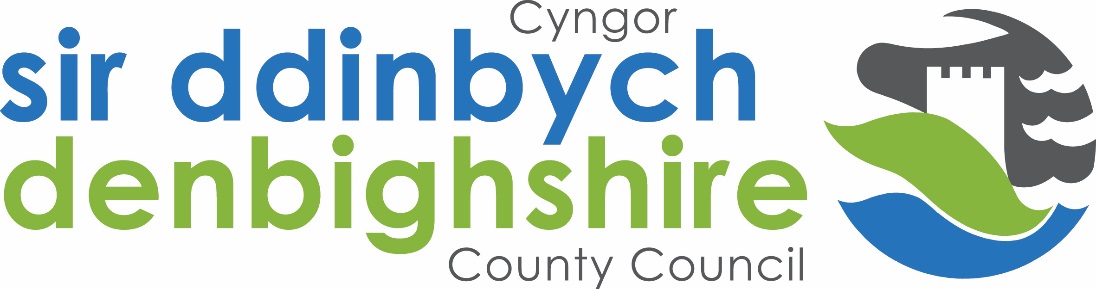 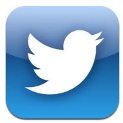 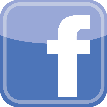 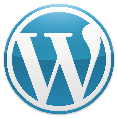 